проект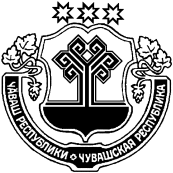 54 ЗАСЕДАНИЕ 6 СОЗЫВАВ соответствии с Гражданским кодексом Российской Федерации и Земельным кодексом Российской Федерации, Указом Главы Чувашской Республики от 05.11.2018 г. №133 «О мерах по улучшению инвестиционного климата в Чувашской Республике», в целях повышения инвестиционной привлекательности Козловского района Чувашской Республики и стимулирования предпринимательской активности, Собрание депутатов Козловского района Чувашской РеспубликиРЕШИЛО:1. Внести в Правила определения цены земельных участков, находящиеся в муниципальной собственности Козловского района Чувашской Республики, приобретаемых без проведения торгов (далее – Правила), утвержденные решением Собрания депутатов Козловского района Чувашской Республики от 22.11.2017 г. №2/165 «Об утверждении Правил определения цены земельных участков, находящихся в собственности Козловского района Чувашской Республики, приобретаемых без проведения торгов» следующие изменения:в пункте 2 слова «пунктами 3 и 4» заменить словами «пунктами 3,4 и 5»;дополнить пунктом 5 следующего содержания:«5. Цена продажи земельного участка при приобретении его в собственность определяется в размере 15 процентов от кадастровой стоимости для резидентов индустриальных (промышленных) парков, резидентов территорий опережающего социально-экономического развития, инвесторов масштабных инвестиционных проектов, являющихся собственниками зданий, сооружений, расположенных на земельных участках, находящихся на территориях индустриальных (промышленных) парков, территориях опережающего социально-экономического развития, реализации масштабных инвестиционных проектов.».2. Настоящее решение вступает в силу со дня его официального опубликования в периодическом печатном издании «Козловский вестник».Глава Козловского района Чувашской Республики 						  		Ю.А. Петров ЧАВАШ РЕСПУБЛИКИКУСЛАВККА РАЙОНĔЧУВАШСКАЯ РЕСПУБЛИКАКОЗЛОВСКИЙ РАЙОНКУСЛАВККА РАЙОНĔНДЕПУТАТСЕН ПУХАВĔЙЫШАНУ11.09.2019 Ç  ____ №Куславкка хулиСОБРАНИЕ ДЕПУТАТОВКОЗЛОВСКОГО РАЙОНАРЕШЕНИЕ11.09.2019 г. № ____город КозловкаО внесении изменений в решение Собрания депутатов Козловского района от 22.11.2017 г. №2/165